Eko udruga Jelenje vode je u nedjelju, 09.10.2022.godine u nasleju Trpanj - Općina Trpanj, provela eko projekt "Očuvajmo okoliš - Trpanj 2022!" . U provedenom projektu mještani su imali mogućnost zamjeniti 10 plastičnih za jednu platnenu vrećici i na taj način pridonjeti očuvanju okoliša i zaštiti prirode. Projekt je uspješno proveden, te se ovim putem Eko udruga Jelenje vode iz Jakovlja, zahvaljuje svim mještanima koji su sudjelujući u ovom eko projektu pridonjeli uspješnosti projekta kao i partnerima na projektima Udruga Žena i djevojaka Kraljev Vrh, te svim donatorima i sponzorima, a ponajviše Općini Trpanj na sufinanciranju projekata.EKO UDRUGA JELENJE VODEŠkolska 1, Kraljev Vrh, 10297 Jakovlje
Kontakt: 098/9589-267 ( Dario Pušek )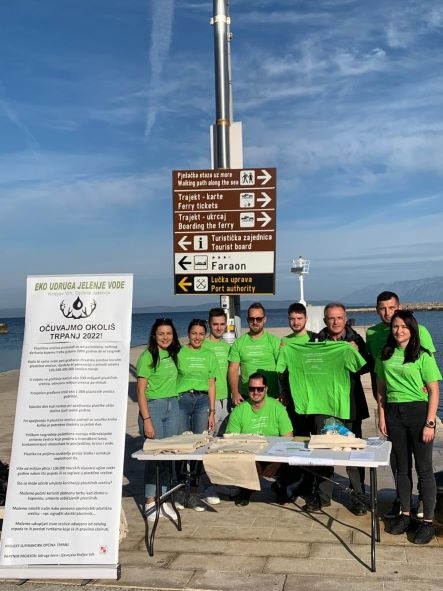 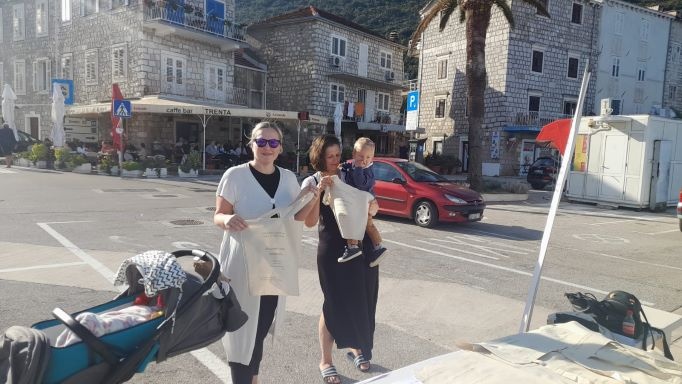 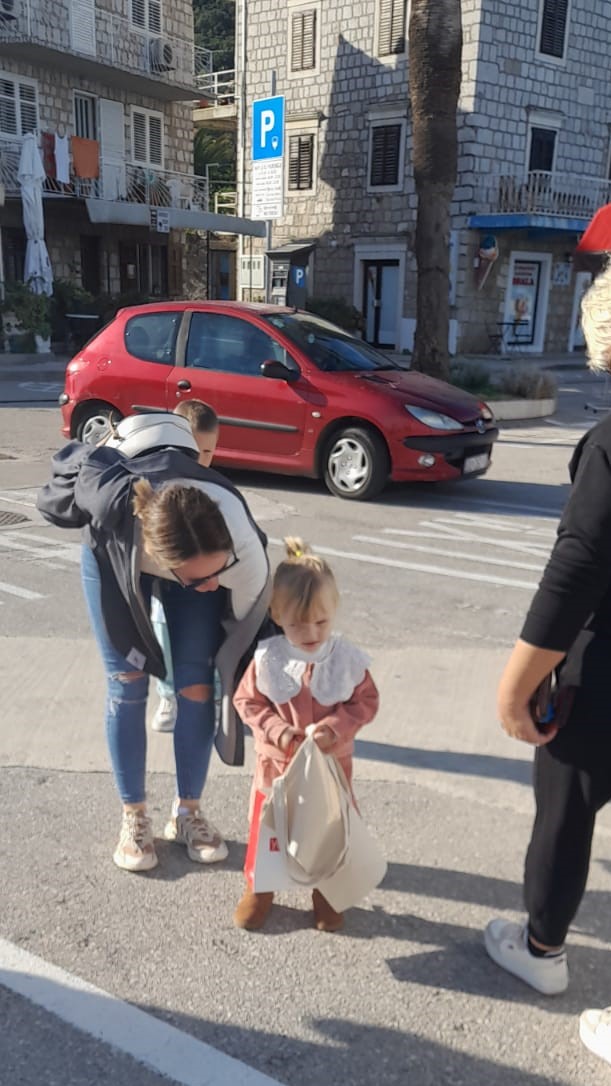 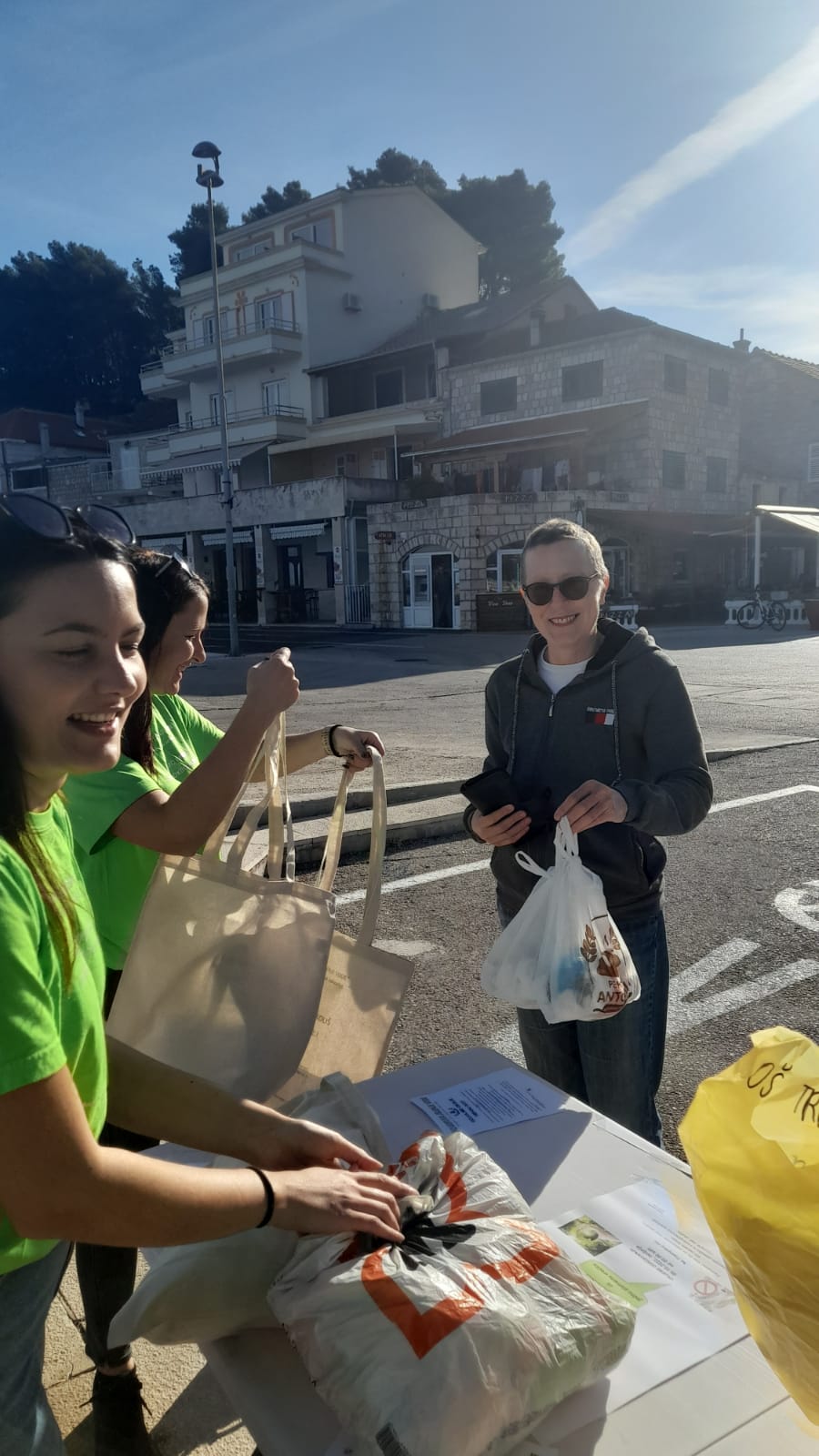 